Odzież rowerowa - Ceneo.plJazda na rowerze to Twoja pasja? A możesz zajmujesz się zawodowo kolarstwem? Odzież rowerowa - Ceneo.pl to szeroki wybór ubrań, które sprawdzą się podczas każdych warunków pogodowych. Wybierz coś dla siebie!Odzież rowerowa na Ceneo.pl - odzież na każde warunki pogodowe Ile razy zdarzyła Ci się sytuacja, że wybrałeś się na przejażdżkę rowerową, a warunki pogodowe zmieniły się w mgnieniu oka? Planując długie trasy musimy być świadomi tego, że na miejscu może czekać na Ciebie deszcz i złe warunki pogodowe. W tej sytuacji warto mieć ze sobą specjalne ubranie, które sprawdzi się podczas wielu okoliczności. Odzież rowerowa - Ceneo.pl wpisze się w Twoje oczekiwania.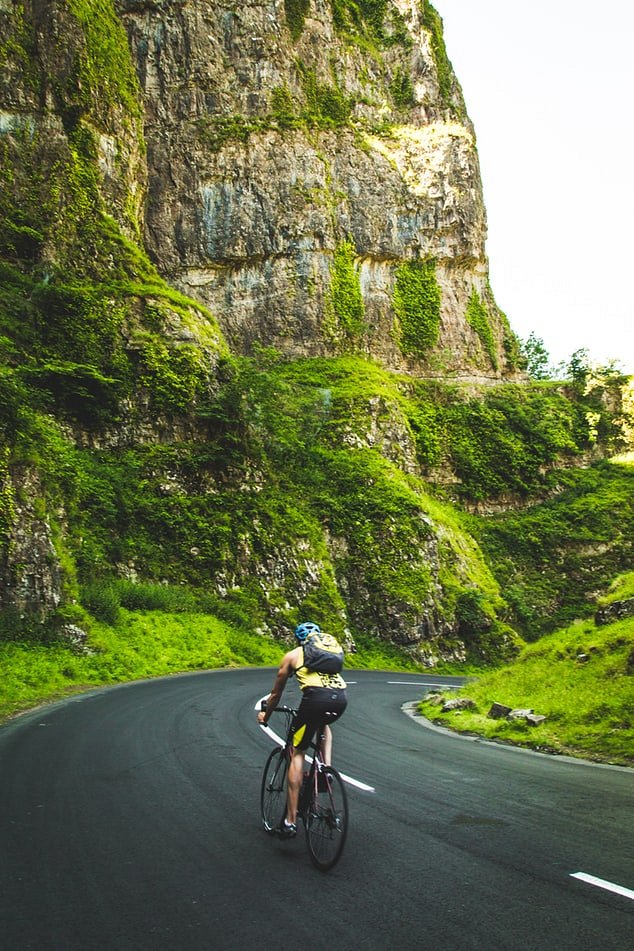 Postaw na wygodę! Jakakolwiek aktywność sportowa wymaga dostosowania ubrania nie tylko do panujących warunków atmosferycznych, ale także do rodzaju wykonywanego sportu. Jazda na rowerze wymaga wygodnych ubrań, które zapewnią nam komfort podczas wykonywania każdego ruchu. Jeśli szukasz oferty odzieży, która uchroni Cię przed niespodziewanymi warunkami pogodowymi, a także zapewni Ci wygodę podczas jazdy, odzież rowerowa - Ceneo.pl to strzał w dziesiątkę! Na stronie internetowej znajdziesz rozbudowaną ofertę koszulek, spodni oraz wszystkich niezbędnych akcesoriów. Zobacz sam!